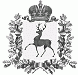 АДМИНИСТРАЦИЯ РОЖЕНЦОВСКОГО СЕЛЬСОВЕТАШАРАНГСКОГО  МУНИЦИПАЛЬНОГО РАЙОНАНИЖЕГОРОДСКОЙ ОБЛАСТИПОСТАНОВЛЕНИЕот 15.05.2018г.									№ 14О внесении изменений в постановление АдминистрациРоженцовского сельсовета от 25.02.2013г № 04 «О порядке организации и осуществления муниципального жилищного контроля на территории Роженцовского сельсовета Шарангского муниципального района»	В связи с кадровыми изменениями внести в постановление Администрации Роженцовского сельсовета от 25.02.2013г № 04 «О порядке организации и осуществления муниципального жилищного контроля на территории Роженцовского сельсовета Шарангского муниципального района» следующие изменения:Пункты 2 и 3 изложить в новой редакции:  	«2.Уполномочить специалиста Поздееву Елену Леонидовну на    организацию  и осуществление муниципального жилищного контроля.        3.Установить, что специалист Поздеева Елена Леонидовна, осуществляющий муниципальный жилищный контроль, является муниципальным жилищным инспектором.»Глава администрации							Л.А.Козлова